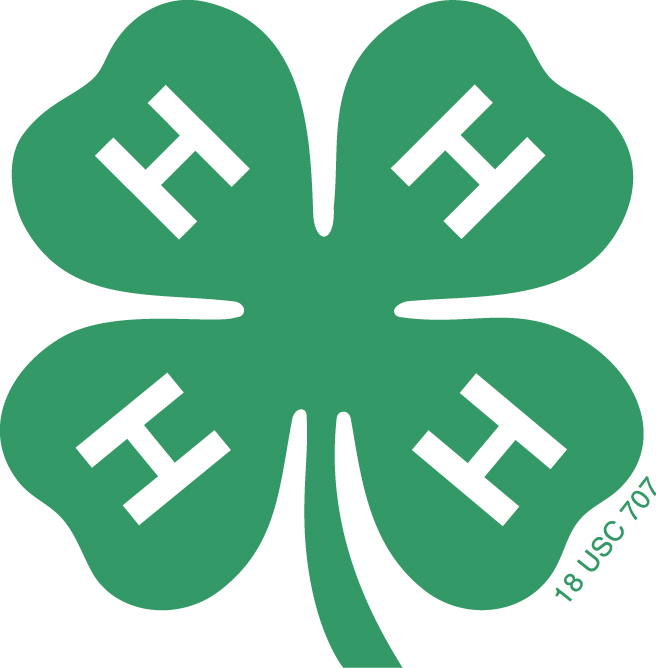 Picture 